Телефон (351) 210-16-90, 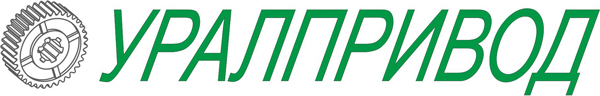 Факс (351 )790-11-16, Е-mail: zakaz@mech-mufta.ruОпросный лист для заказа муфтЕсли муфта применяется на валу двигателя:   Оборудование, где будет использоваться муфта (тип устройства, привода):Высылая опросный лист, желательно приложить эскизы, фотографии или чертежи.Консультации по тел (351) 216-10-90      E-mail:  zakaz@mech-mufta.ru Ваше ФИОТелефон, e-mailПредприятиеПредполагаемый тип муфтыПредполагаемый тип муфтыКоличество (шт.)Количество (шт.)Номинальный крутящий момент (Н*м)Номинальный крутящий момент (Н*м)Расстояние между валами (мм.)Расстояние между валами (мм.)Диаметры валов (мм.) Ведущего валаДиаметры валов (мм.) Ведомого валаРасположение валов (параллельное, соосное, вертикальное)Расположение валов (параллельное, соосное, вертикальное)Рабочая среда (помещение /улица, влажность, пыль, масло и др.)  Рабочая среда (помещение /улица, влажность, пыль, масло и др.)  Температура  примененияТемпература  примененияДополнительные особенности эксплуатации и примечания:Дополнительные особенности эксплуатации и примечания:Дополнительные особенности эксплуатации и примечания:Мощность двигателя (кВт)Частота вращения (об/мин)